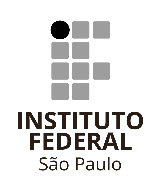 Autorização para participação de alunos menores de idade como prestadores de serviçosAutorização para participação de alunos menores de idade como prestadores de serviçosAutorização para participação de alunos menores de idade como prestadores de serviçosNº PROTOCOLO SUAPE:1. TÍTULO DO PROJETO1. TÍTULO DO PROJETO1. TÍTULO DO PROJETO1. TÍTULO DO PROJETO1. TÍTULO DO PROJETO2. NOME DO COORDENADOR DO PROJETO2. NOME DO COORDENADOR DO PROJETO2. NOME DO COORDENADOR DO PROJETO2. NOME DO COORDENADOR DO PROJETO2. NOME DO COORDENADOR DO PROJETO3. PARTICIPAÇÃO DOS ESTUDANTES NA PRESTAÇÃO DE SERVIÇOS3. PARTICIPAÇÃO DOS ESTUDANTES NA PRESTAÇÃO DE SERVIÇOS3. PARTICIPAÇÃO DOS ESTUDANTES NA PRESTAÇÃO DE SERVIÇOS3. PARTICIPAÇÃO DOS ESTUDANTES NA PRESTAÇÃO DE SERVIÇOS3. PARTICIPAÇÃO DOS ESTUDANTES NA PRESTAÇÃO DE SERVIÇOSDescrever de que forma os estudantes participarão da prestação de serviços. Exemplo:Os estudantes do curso de licenciatura em química participarão executando análises laboratoriais XYZ.A participação dos estudantes como observadores dispensa a assinatura deste documento.Descrever de que forma os estudantes participarão da prestação de serviços. Exemplo:Os estudantes do curso de licenciatura em química participarão executando análises laboratoriais XYZ.A participação dos estudantes como observadores dispensa a assinatura deste documento.Descrever de que forma os estudantes participarão da prestação de serviços. Exemplo:Os estudantes do curso de licenciatura em química participarão executando análises laboratoriais XYZ.A participação dos estudantes como observadores dispensa a assinatura deste documento.Descrever de que forma os estudantes participarão da prestação de serviços. Exemplo:Os estudantes do curso de licenciatura em química participarão executando análises laboratoriais XYZ.A participação dos estudantes como observadores dispensa a assinatura deste documento.Descrever de que forma os estudantes participarão da prestação de serviços. Exemplo:Os estudantes do curso de licenciatura em química participarão executando análises laboratoriais XYZ.A participação dos estudantes como observadores dispensa a assinatura deste documento.4. EQUIPAMENTOS DE PROTEÇÃO NECESSÁRIOS E RISCOS ENVOLVIDOS4. EQUIPAMENTOS DE PROTEÇÃO NECESSÁRIOS E RISCOS ENVOLVIDOS4. EQUIPAMENTOS DE PROTEÇÃO NECESSÁRIOS E RISCOS ENVOLVIDOS4. EQUIPAMENTOS DE PROTEÇÃO NECESSÁRIOS E RISCOS ENVOLVIDOS4. EQUIPAMENTOS DE PROTEÇÃO NECESSÁRIOS E RISCOS ENVOLVIDOSIdentificar os EPIs necessários e os riscos envolvidos.Identificar os EPIs necessários e os riscos envolvidos.Identificar os EPIs necessários e os riscos envolvidos.Identificar os EPIs necessários e os riscos envolvidos.Identificar os EPIs necessários e os riscos envolvidos.5. BENEFÍCIOS PARA A FORMAÇÃO DOS ESTUDANTES5. BENEFÍCIOS PARA A FORMAÇÃO DOS ESTUDANTES5. BENEFÍCIOS PARA A FORMAÇÃO DOS ESTUDANTES5. BENEFÍCIOS PARA A FORMAÇÃO DOS ESTUDANTES5. BENEFÍCIOS PARA A FORMAÇÃO DOS ESTUDANTESIdentificar os benefícios para a formação dos estudantes envolvidos.Identificar os benefícios para a formação dos estudantes envolvidos.Identificar os benefícios para a formação dos estudantes envolvidos.Identificar os benefícios para a formação dos estudantes envolvidos.Identificar os benefícios para a formação dos estudantes envolvidos.6. ASSINATURA DO COORDENADOR DO PROJETO6. ASSINATURA DO COORDENADOR DO PROJETO6. ASSINATURA DO COORDENADOR DO PROJETO6. ASSINATURA DO COORDENADOR DO PROJETO6. ASSINATURA DO COORDENADOR DO PROJETOLocal e DataLocal e DataAssinatura do Coordenador do ProjetoAssinatura do Coordenador do Projeto7. ASSINATURA DO RESPONSÁVEL7. ASSINATURA DO RESPONSÁVEL7. ASSINATURA DO RESPONSÁVEL7. ASSINATURA DO RESPONSÁVEL7. ASSINATURA DO RESPONSÁVELEu, ________________________________________________, _____________________ (parentesco) do menor  ________________________________________, estudante do curso ___________________________________, número de matrícula ______________ a participar do projeto de prestação de serviços descrito neste formulário.Eu, ________________________________________________, _____________________ (parentesco) do menor  ________________________________________, estudante do curso ___________________________________, número de matrícula ______________ a participar do projeto de prestação de serviços descrito neste formulário.Eu, ________________________________________________, _____________________ (parentesco) do menor  ________________________________________, estudante do curso ___________________________________, número de matrícula ______________ a participar do projeto de prestação de serviços descrito neste formulário.Eu, ________________________________________________, _____________________ (parentesco) do menor  ________________________________________, estudante do curso ___________________________________, número de matrícula ______________ a participar do projeto de prestação de serviços descrito neste formulário.Eu, ________________________________________________, _____________________ (parentesco) do menor  ________________________________________, estudante do curso ___________________________________, número de matrícula ______________ a participar do projeto de prestação de serviços descrito neste formulário.Local e DataLocal e DataAssinatura do ResponsávelAssinatura do Responsável